ΘΕΜΑ 4Δίνεται ορθογώνιο τρίγωνο ΑΒΓ () και   με Μ και Ν τα μέσα των πλευρών ΒΓ και ΑΒ αντίστοιχα.  Έστω ότι η μεσοκάθετος της πλευράς ΒΓ τέμνει την ΑΓ στο σημείο Ε.α) Να αποδείξετε ότι: i) η ΒΕ είναι διχοτόμος της γωνίας . 				            (Μονάδες 6)ii) .  								            (Μονάδες 6)iii) η ΒΕ είναι μεσοκάθετος της διαμέσου ΑΜ. 			            (Μονάδες 7)β) Αν ΑΔ είναι το ύψος του τριγώνου ΑΒΓ που τέμνει την ΒΕ στο Η, να αποδείξετε ότι τα σημεία Μ, Η και Ν είναι συνευθειακά. 			   			            (Μονάδες 6)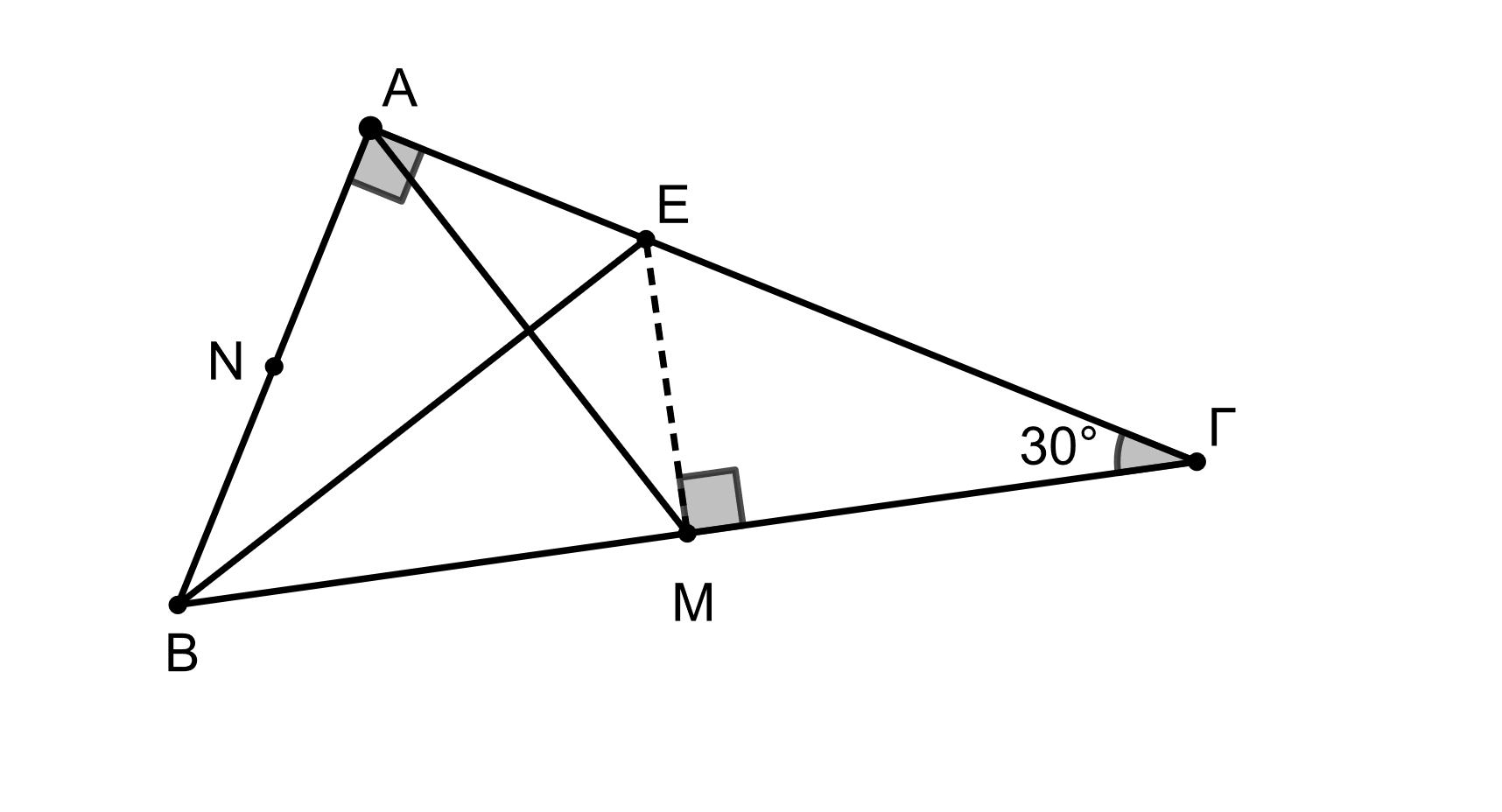 